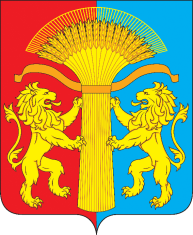 АДМИНИСТРАЦИЯ КАНСКОГО РАЙОНА КРАСНОЯРСКОГО КРАЯПОСТАНОВЛЕНИЕ                                                                                                                                                      ПроектОб утверждении Положения Координационного комитета содействия занятости  населения Канского районаВ соответствии со статьей 20 Закона Российской Федерации от 19.04.1991  №  1032-1 «О занятости населения в Российской Федерации», статьей 8 Закона Красноярского края от 31.03.2011 № 12-5724 «О социальном партнерстве»,  в соответствии со статьями 38,40 Устава Канского района Красноярского края ПОСТАНОВЛЯЮ:1. Утвердить Положение Координационного комитета содействия занятости населения Канского района Красноярского края согласно Приложению №1 к настоящему Постановлению;2. Признать утратившим силу Постановление администрации Канского района Красноярского края от 08.09.2021 № 428-пг «Об утверждении районного состава и положения Координационного комитета содействия занятости населения Канского района»          3. Контроль исполнения настоящего постановления возложить на заместителя Главы Канского района по оперативным вопросам С.И. Макарова.          4. Настоящее постановление вступает в силу в день, следующего за днем опубликования, в официальном печатном издании «Вести Канского района», подлежит размещению на официальном сайте муниципального образования Канский район в информационно-телекоммуникационной сети «Интернет».Глава Канского районаА.А. Заруцкий                                                                                Приложение № 1                                                                                к постановлению  администрации                                                                                  Канского района                                                                                от ______2022  №  _______-пгПОЛОЖЕНИЕо районном Координационном комитетесодействия занятости населенияОбщие положения1.1.	Районный координационный комитет содействия занятости населения Канского района (далее – Координационный комитет) создается в соответствии со статьей 20 Закона Российской Федерации от 19 апреля 1991 года № 1032-1 «О занятости населения в Российской Федерации».1.2.	 Координационный комитет в своей деятельности руководствуется нормативными правовыми актами Российской Федерации, Красноярского края, настоящим Положением.1.3.	Координационный комитет является постоянно действующим совещательным органом и предназначен для принятия согласованных решений по определению и осуществлению политики занятости населения и организации действий на рынке труда каждого из участников совещательного органа.Основные задачи и функции координационного комитета2.1.	Координационный комитет:2.1.1.	выявляет приоритеты политики занятости с учетом экономической и социальной ситуации в Канском районе, предлагает стратегические решения по их реализации, учитывающие возможности каждой из сторон;2.1.2.	согласовывает интересы и действия партнеров на рынке труда, исходя из политики размещения производительных сил и с учетом необходимости обеспечения сбалансированности спроса и предложения рабочей силы;2.1.3.	рекомендует наиболее эффективные средства создания и развития системы социального партнерства (на уровне района и предприятий) в сфере содействия занятости населения;2.1.4.	предлагает  управленческие решения для администрации Канского района по вопросам занятости населения;2.1.5.	разрабатывает предложения по предупреждению и смягчению негативных последствий, связанных с массовым высвобождением работников;2.1.6.	содействует осуществлению активной политики занятости населения, способствующей:	 созданию и сохранению рабочих мест;	развитию системы профессионального обучения безработных граждан, проведению опережающей профессиональной переподготовки высвобождаемых работников, трудоустройство которых будет затруднено из-за специфики профессии или по иным причинам;	развитию различных форм занятости инвалидов, молодежи и других групп населения, испытывающих трудности в поиске работы. 2.2. Координационный комитет вносит на обсуждение районной трехсторонней комиссии по регулированию социально-трудовых отношений вопросы, рассмотрение которых относится к ее компетенции.3.	Права координационного комитета3.1. Для подготовки и обсуждения отдельных вопросов обеспечения занятости и развития рынка труда на заседания координационного комитета  могут привлекаться представители комитетов профсоюзов, представительных органов работников, объединений работодателей, работодателей, органов местного самоуправления, государственной службы занятости населения, общественных объединений и организаций, не входящие в состав координационного комитета.3.2. Координационный комитет участвует в обсуждении финансирования мероприятий программы содействия занятости населения за счет средств краевого и местного бюджетов, средств работодателей и внебюджетных источников.3.3.	Координационный комитет для решения возложенных на него задач имеет право:3.3.1.	Запрашивать от органов местного самоуправления, работодателей Канского района информацию, связанную с обеспечением занятости населения, включая сведения о предполагаемых увольнениях работников в связи с ликвидацией организации, сокращением численности или штата работников организации, введении режимов неполной занятости работников;3.3.2.	вносить в органы местного самоуправления предложения по вопросам обеспечения занятости населения и развития рынка труда;3.3.3.	рассматривать вопросы реализации Закона РФ «О занятости населения в Российской Федерации» и соответствующих постановлений, распоряжений Правительства Российской Федерации, Правительства Красноярского края, администрации Канского района.4.	Порядок формирования координационного комитета4.1.Координационный комитет формируется из представителей администрации Канского района, представителей комитетов профсоюзов Канского района и общественных организаций, объединений работодателей, работодателей, органов службы занятости и других заинтересованных государственных органов, ведущих деятельность, непосредственно связанную с содействием занятости населения.	Численность Координационного комитета не может превышать 18 человек.	Состав членов координационного комитета утверждается постановлением администрации Канского района.4.2.	Координационный комитет состоит из сопредседателей, возглавляющих его, секретаря и членов координационного комитета.4.3.	Член координационного комитета может быть выведен из его состава:4.3.1.	 по предложению органа, направившего его. Одновременно сторона, представитель которой выведен из состава координационного комитета, предлагает новую кандидатуру в его состав с последующим утверждением постановлением администрации Канского района;4.3.2.	 на основании личного заявления.5. Порядок работы координационного комитета5.1.	 Заседания координационного комитета проводятся по утвержденному плану, но не реже 2 раз в год. Заседание координационного комитета считается правомочным, если на нем присутствует не менее половины состава координационного комитета.5.2.	  Ежегодный план работы координационного комитета рассматривается на заседании координационного комитета и утверждается сопредседателями координационного комитета.5.3.	  Решения и протоколы координационного комитета подписываются председательствующим на  заседании и секретарем координационного комитета. Решения и протоколы заседаний координационного комитета хранятся у секретаря.5.4.	  Организацию работы координационного комитета обеспечивает КГБУ «Центр занятости населения города Канска».                 04.08.2022№ 372-пг